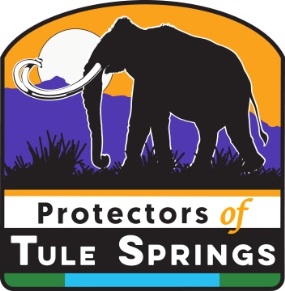 MAMMOTH PENNY PUSH STUDENT T-SHIRT DESIGN CONTEST SUBMISSION FORMStudent’s Full Name:	Grade Level:	School Name:	Teacher/Advisor Name:	Title of Design:	List Any/All Additional Students Involved in Design (Print Full Name and Grade, Attach Separate Sheet If Needed):